دولة فلسطين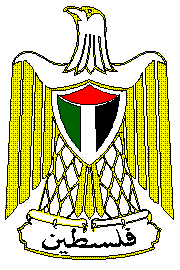 وزارة الأشغال العامة والإسكانإعــلانطـرح مناقصة صيانة طرق في محافظة أريحا  2022مناقصة رقم (049MPWH/MOF/2022/)تود وزارة الاشغال العامة والاسكان استخدام جزء من مخصصاتها ضمن الموازنة العامة 2022 الممولة من وزارة المالية الفلسطينية لتسديد المبالغ المستحقة بموجب عقد المناقصة المذكورة، وعليه:تدعو وزارة الأشغال العامة والإسكان المناقصين ذوي الأهليةوالمصنفين في مجال الطرقلتقديم عطاءاتهم بالظرف المختوم لدخول المناقصة المذكورة أعلاه. ستتم المناقصة العامة من خلال طلب عطاءات تنافسية محلية وفقا لأحكام قانون الشراء العام رقم 8 لسنة 2014 ولائحته التنفيذية"، علما بان المؤهلات المطلوب توفرها لدى المناقص الفائز محددة في وثائق المناقصة.يمكن للمناقصين المهتمين تفحص وثائق المناقصة عبر البوابة الموحدة للمشتريات العامwww.shiraa.gov.ps، كما يمكنهم الحصول على معلومات إضافية من العنوان المبين أدناه خلال أوقات الدوام الرسمي.يمكن للمناقصين المهتمين شراء وثائق المناقصة من العنوان المبين أدناه اعتبارا من يومالاثنين الموافق 12/12/2022، مابين الساعة 8:30ص وحتى2:30، وبعد دفع رسوم غير مستردة مقدارها (200)شيكلا للمناقصة يودع في بنك فلسطين المحدود لحساب إيرادات وزارة المالية -الأشغال على حساب رقم 3001/219000/8 في البنك.زيارة الموقع والاجتماع التمهيدي: ستنظم زيارة ميدانية للموقع يوم الاربعاء الموافق 28/12/2022، الساعة العاشرة صباحا من مديرية اشغال واسكان أريحا، وسيتم عقد اجتماع تمهيدي لاستقبال استفسارات المقاولين في نفس المكان بعد انتهاء الزيارة الميدانية، ويكون آخر موعد لاستقبال الاستفسارات يوم الخميس الموافق 29/12/2022.يجب تسليم العطاءات في العنوان المبين أدناه وخلال ساعات الدوام الرسمي من 8:30ص -2:30م وقبل الساعة الحادية عشر صباحا منيوم الثلاثاء 10/1/2023، علما بان العطاءات الالكترونية"غير مقبولة، ويجب أن تكون صلاحية العطاءات سارية لمدة90 يوما بعد التاريخ النهائي لتسليم العطاءات. يجب أن يرفق مع كل عطاء "كفالة دخول عطاءبقيمة (15000شيكل) لصالح وزارة الأشغال العامة والإسكان، سارية المفعول لمدة 120 يوما تبدأ من تاريخ فتح العطاء،وفقا للنماذج والشروط الواردة في وثائق المناقصة. سيتم استبعاد العطاء الذي يصل بعد التاريخ والوقت المحددين، وسيتم فتح العطاءات بحضور ممثلي المناقصين الذين يرغبون في ذلك في العنوان المبين أدناهفي تمام الساعة 11:00 صباحا من يوم الثلاثاء 10/1/2023.العنوان:وحدة العطاءات والتكاليف والتقديرات- مبنى وزارة الاشغال العامة والاسكان في بيتونيا – الطابق الثاني- شارع البالوع- المعبر-  فلسطين ،  تلفون الوزارة: 7/ 2966006- 02  /  0594277580  فاكس: 2987890-02	ملاحظة: رسوم الإعلان في الصحف على من يرسو عليه العطاءوزارة الأشغال العامة والإسكان